Feira de Profissões 2023 – Pedagogia – 28/09/2023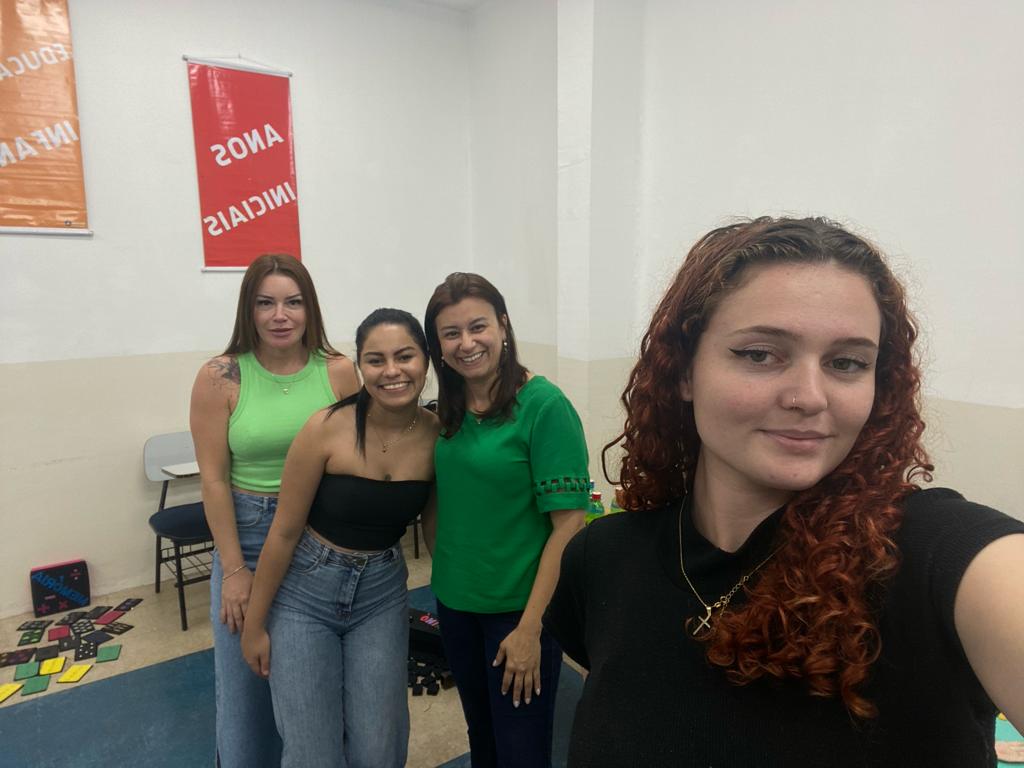 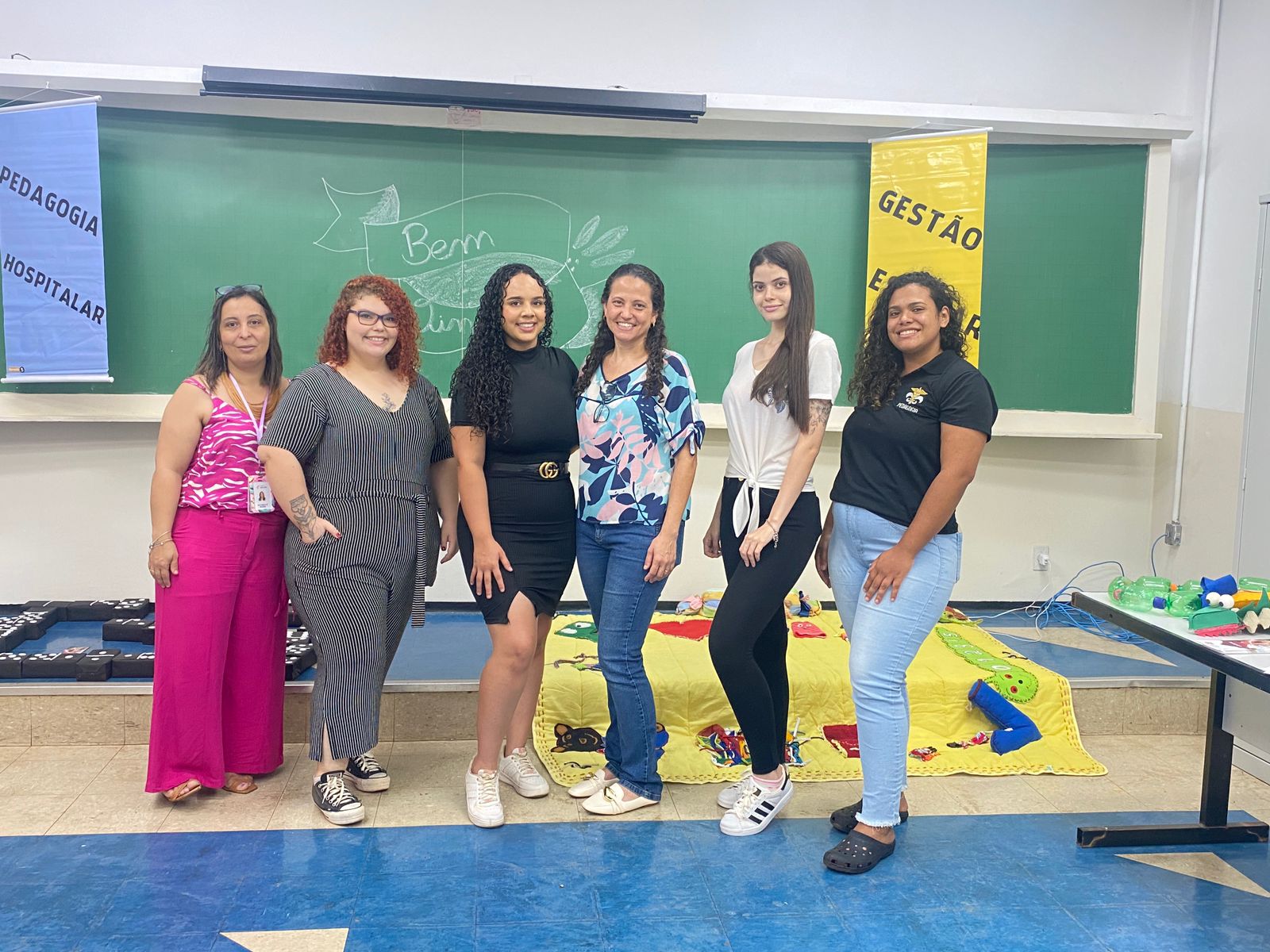 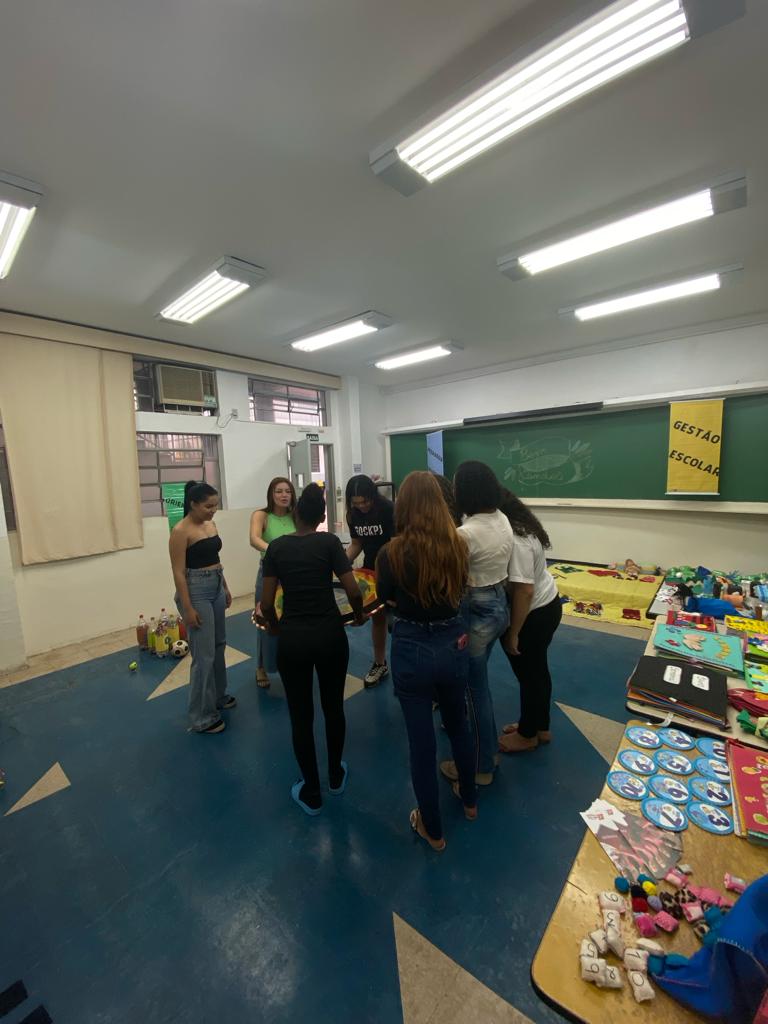 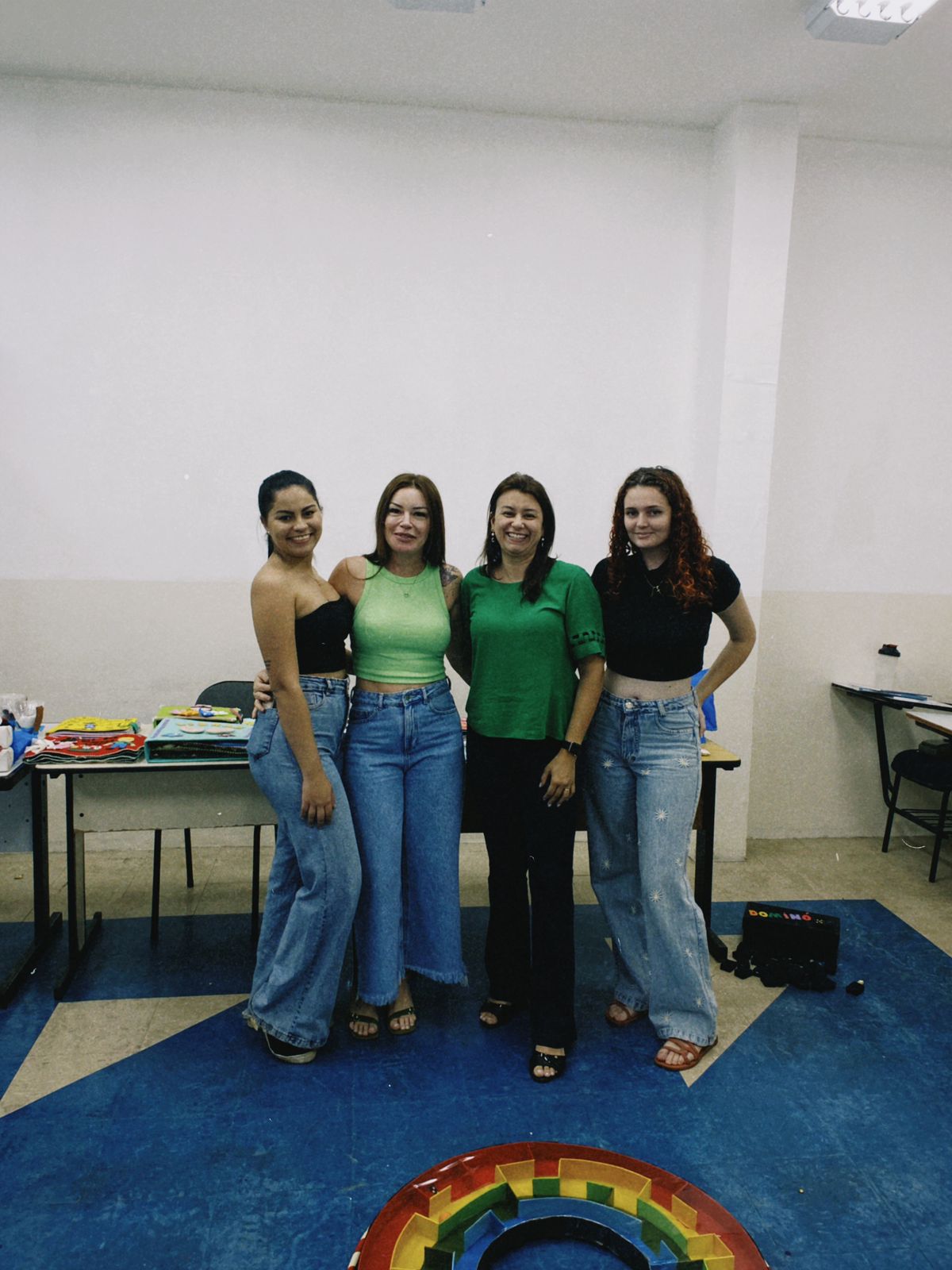 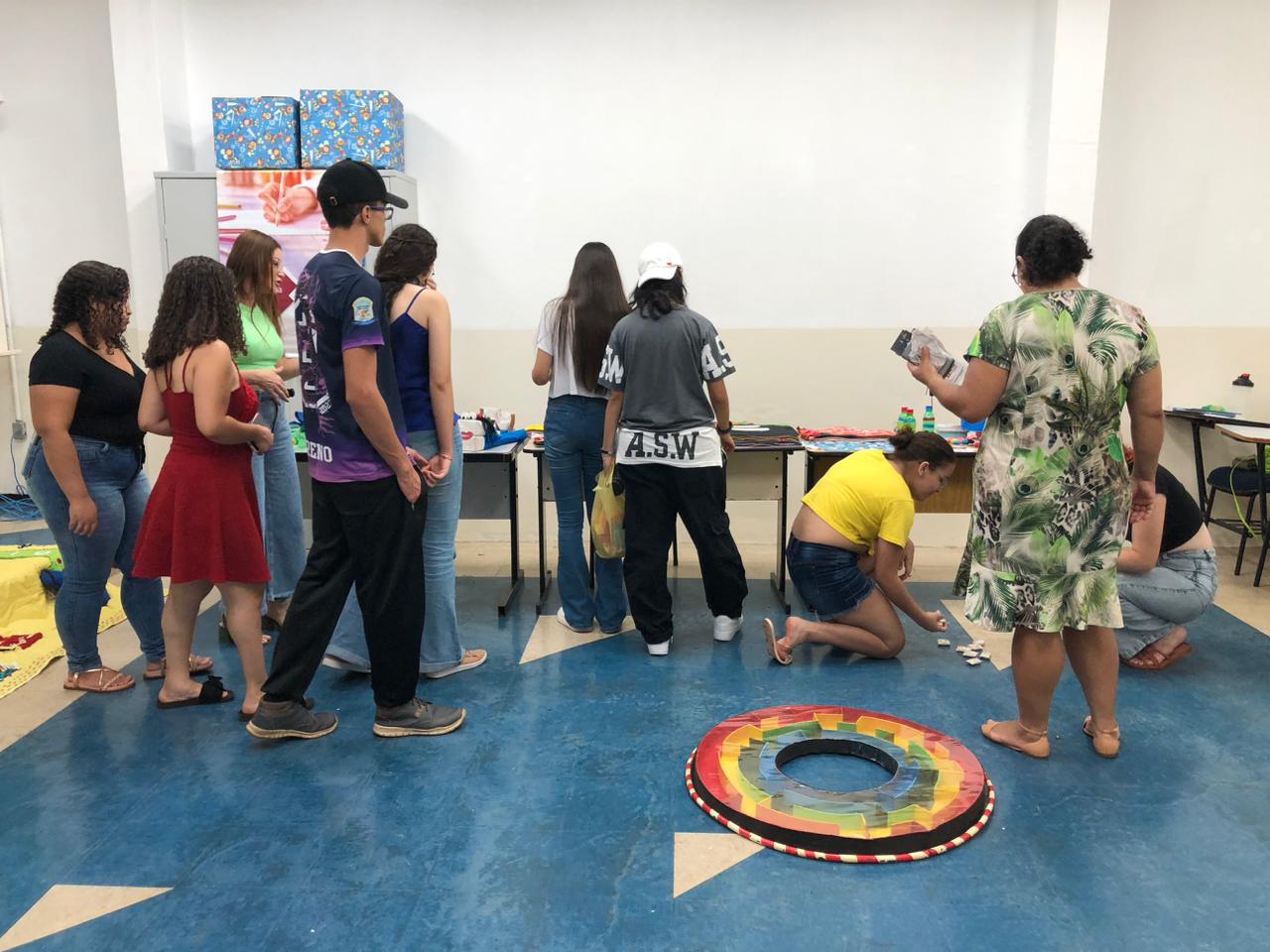 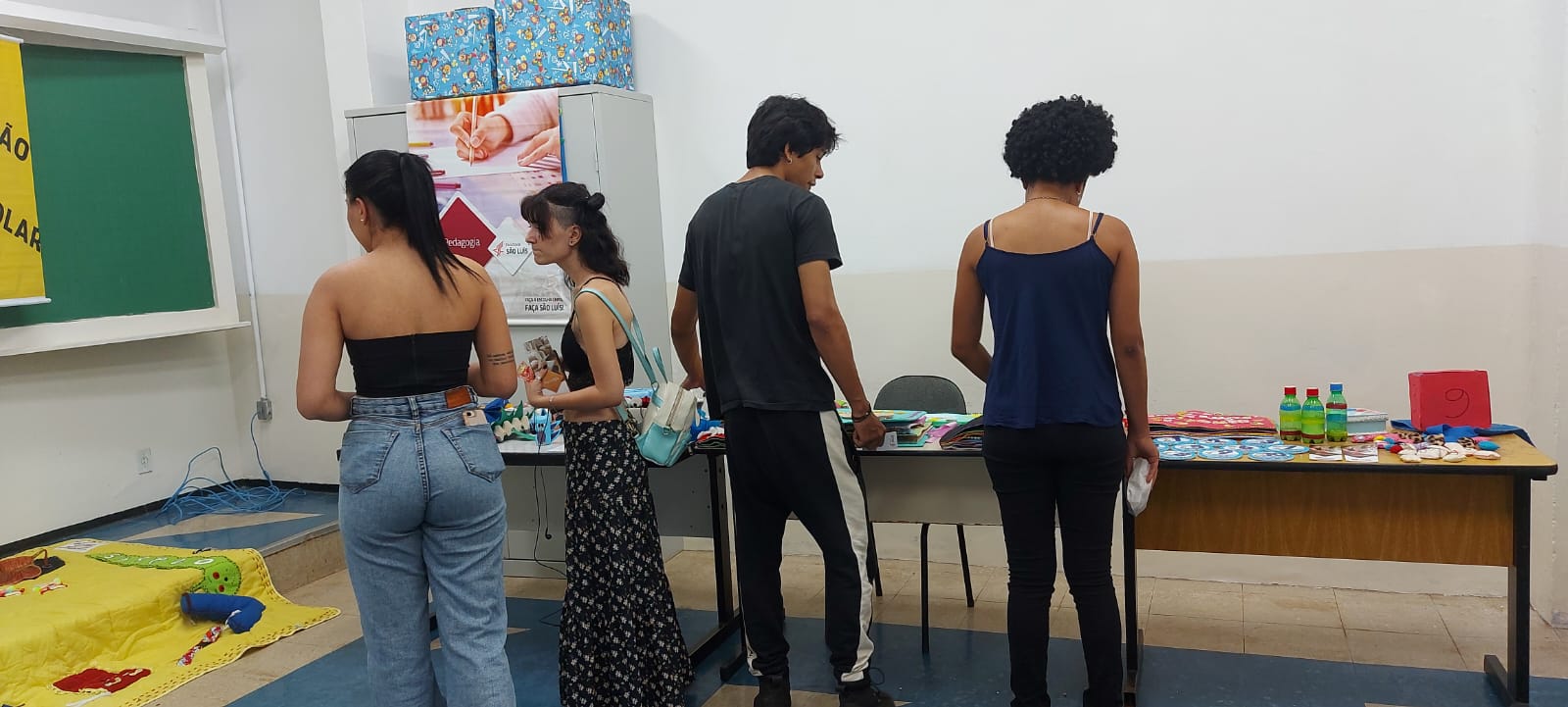 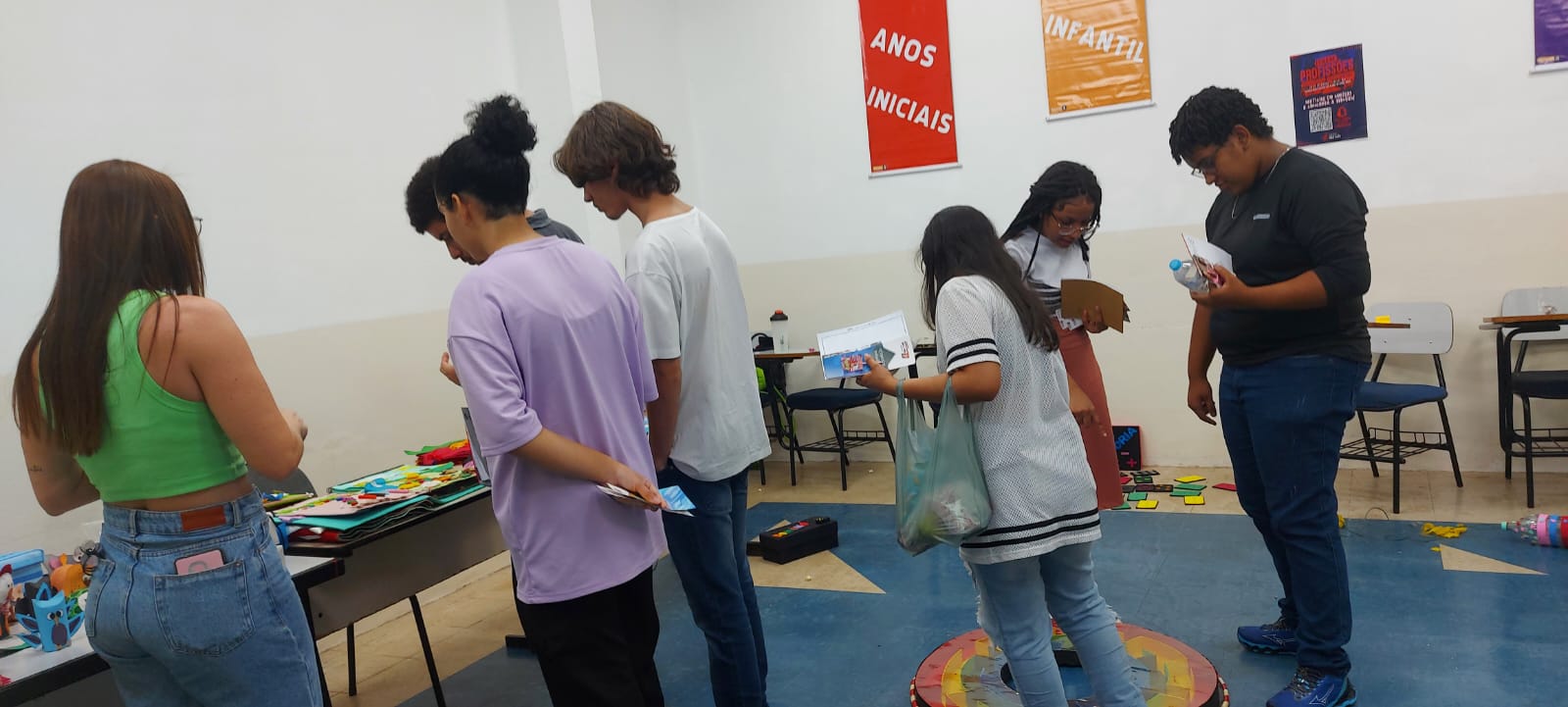 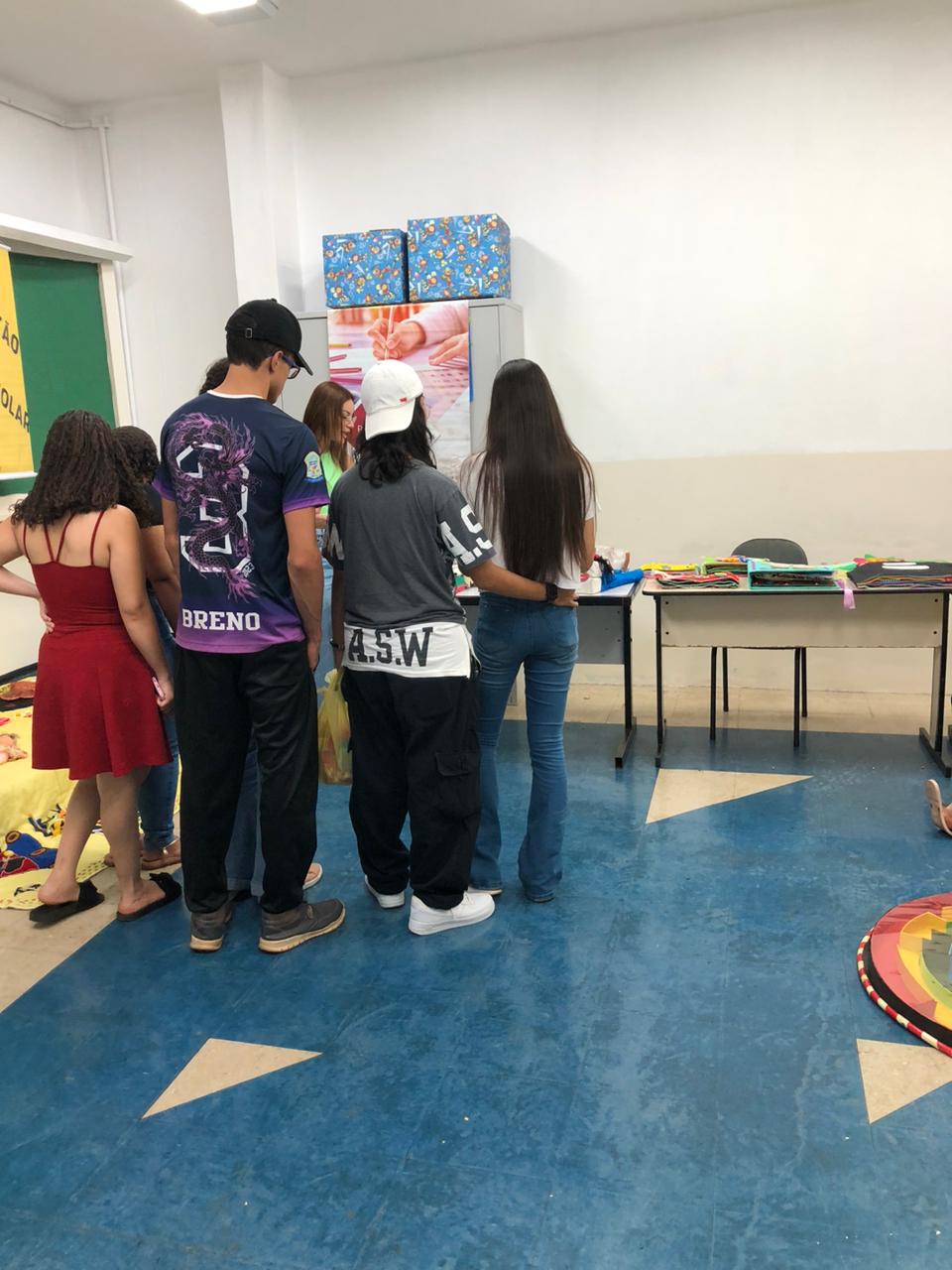 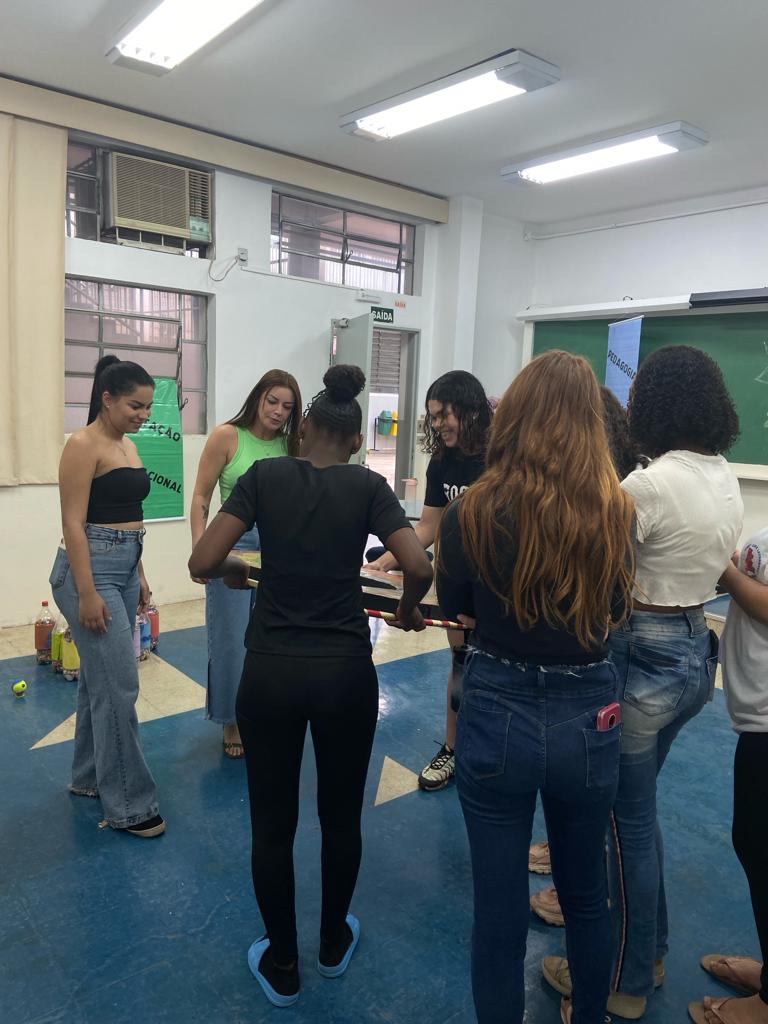 